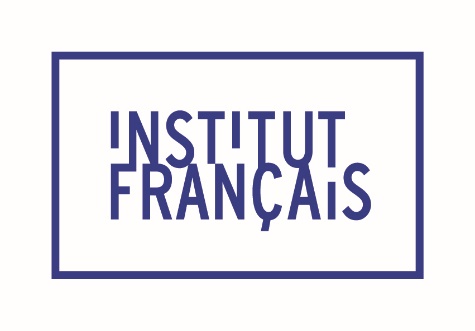  CHECKLISTE PAP INSTITUT FRANÇAIS FÖRDERUNG ZUM LIZENZERWERBAntragsteller :inDeutscher VerlagAdresse des VerlagsAutor:inTitelÜbersetzer:in (kurzen Lebenslauf als Anlage hinzufügen)Französischer VerlagAuflage (Ex.)Vorgesehener Verkaufspreis VeröffentlichungsdatumVorgesehene WerbemaßnahmeArt des LizenzvertragsGesamtbudget des ProjektsHöhe des angefragten BetragsBeschreibung und Begründung des ProjektesAls Anlage hinzufügenKopie des von den beiden Verlagshäuser unterschriebenen LizenzvertragsAls Anlage hinzufügenAusgeglichener Budgetplan(Ausgaben=Einnahmen)Als Anlage hinzufügenAusgefüllter und unterschriebener Vertrag mit dem Institut françaisAls Anlage hinzufügenZwei Belegexemplare der französischen Ausgabe*Als Anlage hinzufügen